＜簽到表＞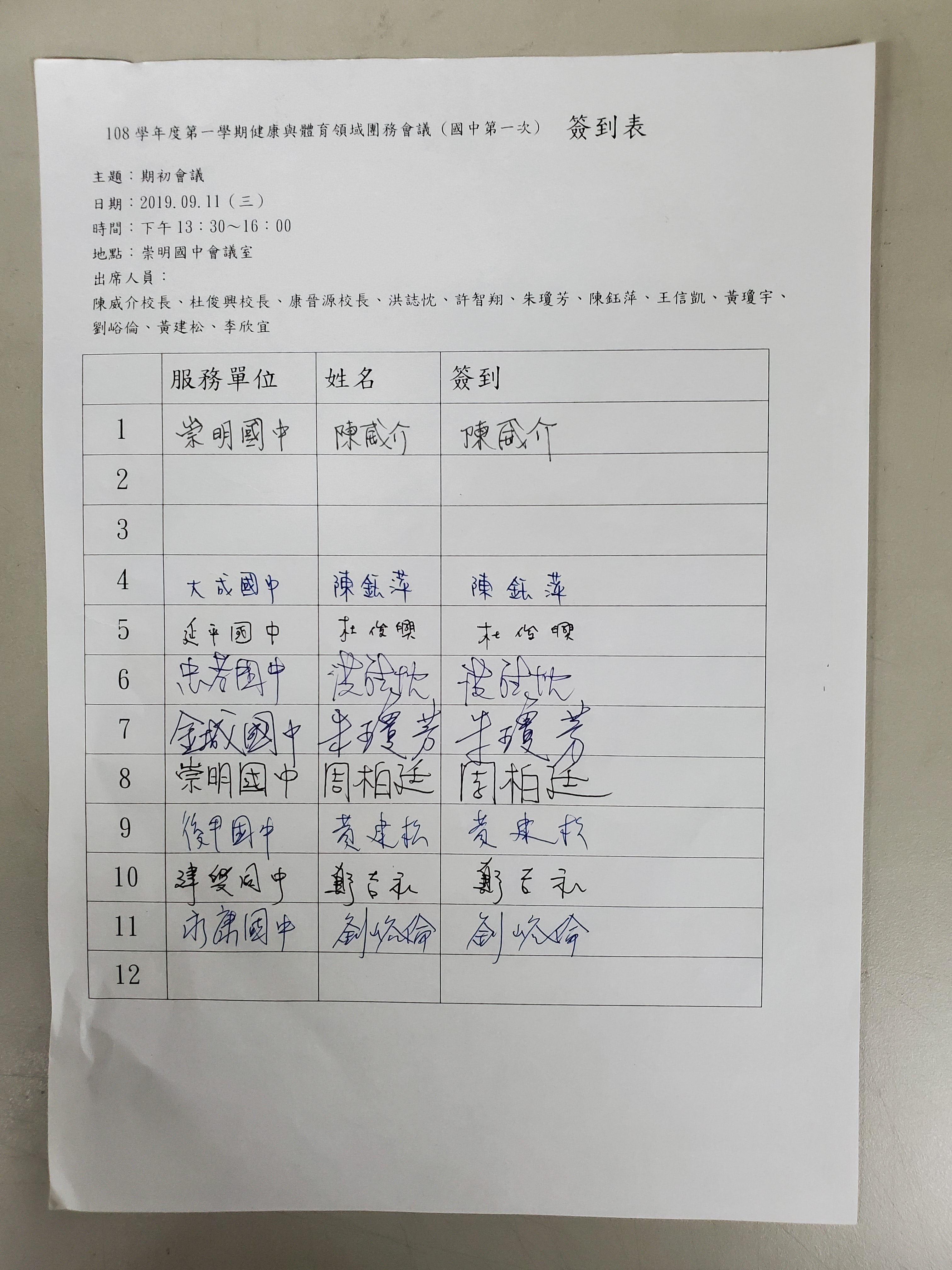 臺南市 108學年度第1學期國民教育輔導團健康與體育領域 團務會議臺南市 108學年度第1學期國民教育輔導團健康與體育領域 團務會議臺南市 108學年度第1學期國民教育輔導團健康與體育領域 團務會議臺南市 108學年度第1學期國民教育輔導團健康與體育領域 團務會議會議名稱第一次團務會議會議地點崇明國中校長室出席人員陳威介校長、康晉源校長、杜俊興校長、洪誌忱老師、朱瓊芳主任、許智翔老師、陳鈺萍主任、王信凱老師、鄭吉和老師、劉峪倫老師、黃建松主任、周柏廷組長陳威介校長、康晉源校長、杜俊興校長、洪誌忱老師、朱瓊芳主任、許智翔老師、陳鈺萍主任、王信凱老師、鄭吉和老師、劉峪倫老師、黃建松主任、周柏廷組長陳威介校長、康晉源校長、杜俊興校長、洪誌忱老師、朱瓊芳主任、許智翔老師、陳鈺萍主任、王信凱老師、鄭吉和老師、劉峪倫老師、黃建松主任、周柏廷組長紀錄人洪誌忱老師會議日期108年09月11日(週三)13：00：00~17：00團務報告（一）歡迎新進夥伴:1.行政窗口:周柏廷組長2.資訊網管:鄭吉和老師（二）到校服務（三）預定召開會議及研習計畫內容草案（附件傳閱）：1.上9月1080918健體領召暨十二年國教課綱與健體領綱研習2.上10月1081016「食育融入健體領域課程示例 (一)-食材加工品實作」3.上11 月1081120專長教師-提升健康教育教師專業能力培訓工作坊4.上11月1081127 體適能課程-飛輪與瑜珈研習研習5.上12月1081225十二年國教健體領域素養導向課程設計與實作工作坊6.下3月1090325有效教學課程-運動傷害與防護研習7.下4月1090408「食育融入健康教育課程示例(二) -手做教具」研習8.下6月1090624行動載具應用實務研習暨期末團務會議（一）歡迎新進夥伴:1.行政窗口:周柏廷組長2.資訊網管:鄭吉和老師（二）到校服務（三）預定召開會議及研習計畫內容草案（附件傳閱）：1.上9月1080918健體領召暨十二年國教課綱與健體領綱研習2.上10月1081016「食育融入健體領域課程示例 (一)-食材加工品實作」3.上11 月1081120專長教師-提升健康教育教師專業能力培訓工作坊4.上11月1081127 體適能課程-飛輪與瑜珈研習研習5.上12月1081225十二年國教健體領域素養導向課程設計與實作工作坊6.下3月1090325有效教學課程-運動傷害與防護研習7.下4月1090408「食育融入健康教育課程示例(二) -手做教具」研習8.下6月1090624行動載具應用實務研習暨期末團務會議（一）歡迎新進夥伴:1.行政窗口:周柏廷組長2.資訊網管:鄭吉和老師（二）到校服務（三）預定召開會議及研習計畫內容草案（附件傳閱）：1.上9月1080918健體領召暨十二年國教課綱與健體領綱研習2.上10月1081016「食育融入健體領域課程示例 (一)-食材加工品實作」3.上11 月1081120專長教師-提升健康教育教師專業能力培訓工作坊4.上11月1081127 體適能課程-飛輪與瑜珈研習研習5.上12月1081225十二年國教健體領域素養導向課程設計與實作工作坊6.下3月1090325有效教學課程-運動傷害與防護研習7.下4月1090408「食育融入健康教育課程示例(二) -手做教具」研習8.下6月1090624行動載具應用實務研習暨期末團務會議討論事項（一）108學年度第一學期年行事曆(附件)（二）108學年度第一學期到校服務（三）研習日期與內容（一）108學年度第一學期年行事曆(附件)（二）108學年度第一學期到校服務（三）研習日期與內容（一）108學年度第一學期年行事曆(附件)（二）108學年度第一學期到校服務（三）研習日期與內容臨時動議